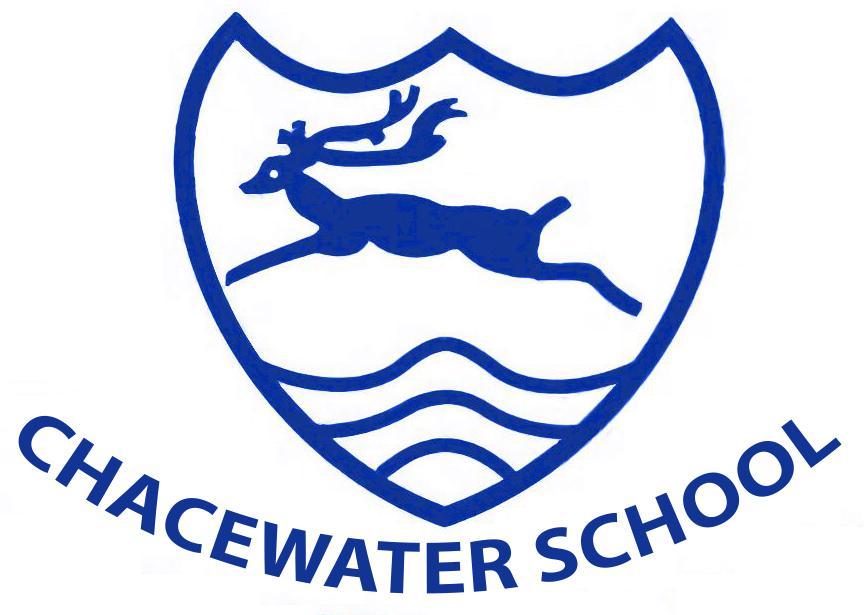 Computing at Chacewater School‘L E A P’ Into Computing at Chacewater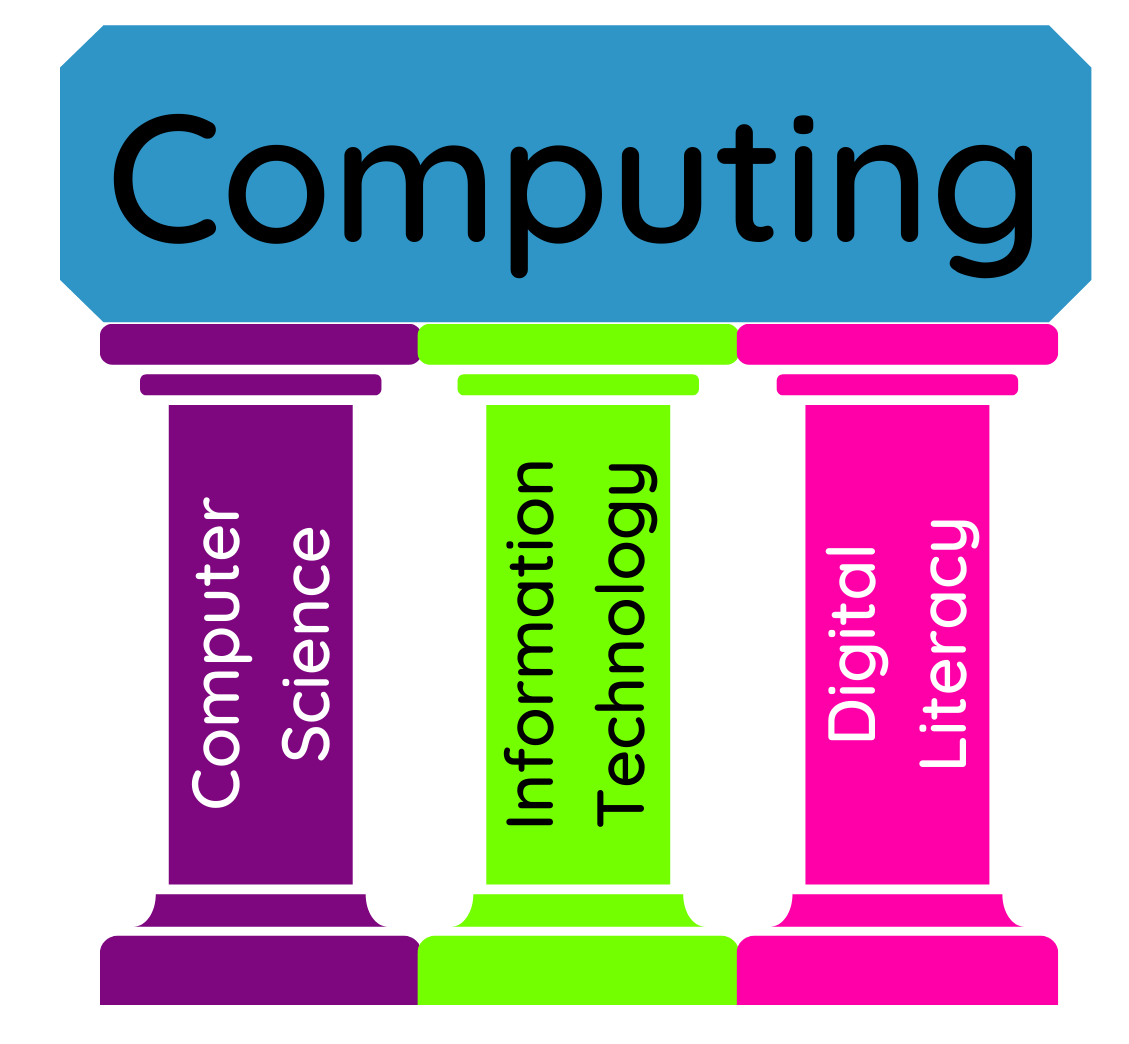 IntentAt Chacewater School, our computing curriculum is designed to prepare all learners for their future through providing opportunities to gain knowledge and develop skills to become active participants in an ever changing digital world. The curriculum ensures that all children become competent in safely and effectively using range of technology, including a variety of age appropriate hardware and software.Teachers make effective use of technology to enhance and enable teaching and learning across the curriculum in order to engage learners, promote achievement and develop digital literacy skills.ImplementationAt Chacewater School, we follow the ‘Teach computing’ curriculum from the National Centre for Computing Excellence in  in KS1 and KS2: https://teachcomputing.org/curriculum Our curriculum is delivered in KS1 and KS2 through weekly 1 hour discrete computing lessons using a range of hardware and software including Google chromebooks and Apple Ipads.Our computing curriculum is made up of three distinct strands: Computer science- The foundations of understanding computing in which pupils develop computational thinking and learn how digital systems work through programming and algorithms. Information technology- Pupils learn to use computer systems and networks to creatively and purposefully manipulate a range of digital content.Digital literacy -Pupils become digitally literate through developing the basic functional skills needed to use technology confidently and effectively.ImpactWhat do we expect to see?Positive attitudes towards technology Using technology confidently and safelyUnderstanding how  to use technology to help to achieve a desired outcomeHow is Computing assessed?Pupil’s work for each unit is evidenced in Google classroom and marked online by teachers Formative assessment opportunities take the form of pupil questioning and observation of skills. Summative assessment takes place as the end of each unit in the form of either a multiple choice quiz or assessment of the end of unit piece of work. The assessment opportunities inform teacher judgements around what a pupil has understood in each computing unit and therefore inform future planning.How do we know we have been successful?Subject leader monitoring following the subject action plan through:Lesson observationsWork scrutiny on Google Classroom.Pupil conferencingL ocal Links to other subjects studying locality Local links - Cornwall Computing HubE ngagingUsing floor robots KS1Creating animations LKS2, Physical computing in UKS2,Use of Ipads to interact with the environment Making our own: websites, videos, podcasts ad animations.A spiring & AmbitiousHigh quality examples of podcasts, photography, websites, vlogs, coding, P owerful & purposefulQuizlets using questions on google classroomUsing  and understanding the world wide web Making links to other curriculum areas in computing lessonsDigital literacy skills practiced in other subjects Technology enhanced learning  Chacewater School Computing Curriculum Unit MapChacewater School Computing Curriculum Unit MapChacewater School Computing Curriculum Unit MapChacewater School Computing Curriculum Unit MapChacewater School Computing Curriculum Unit MapChacewater School Computing Curriculum Unit MapChacewater School Computing Curriculum Unit MapChacewater School Computing Curriculum Unit MapChacewater School Computing Curriculum Unit MapAutumn Term Autumn Term Autumn Term Spring Term Spring Term Spring Term Summer Term Summer Term Autumn 1Computing systems and networksAutumn 2Creating mediaAutumn 2Creating mediaSpring 1Programming ASpring 2Data and informationSpring 2Data and informationSummer 1Creating mediaSummer 2Programming BEYFS Barefoot computational thinking Barefoot computational thinking Barefoot computational thinking Barefoot computational thinking Barefoot computational thinking Barefoot computational thinking Barefoot computational thinking Barefoot computational thinking Year 1Technology around usDigital paintingDigital paintingMoving a robotGrouping dataGrouping dataDigital writingProgramming animationsYear 2Information technology around usDigital photographyDigital photographyRobot algorithmsPictogramsPictogramsMaking musicProgramming quizzesYear 3Connecting computersStop-frame animationStop-frame animationSequencing soundsBranching databasesBranching databasesDesktop publishingEvents and actions in programsYear 4The internetAudio editingAudio editingRepetition in shapesData loggingData loggingPhoto editingRepetition in gamesYear 5Sharing informationVideo editingVideo editingSelection in physical computingFlat-file databasesFlat-file databasesVector drawingSelection in quizzesYear 6Internet communicationWebpage creationWebpage creationVariables in gamesIntroduction to spreadsheetsIntroduction to spreadsheets3D modellingSensingComputer scienceThe foundations of understanding computing in which pupils develop computational thinking and learn how digital systems work through programming and algorithms.Computer scienceThe foundations of understanding computing in which pupils develop computational thinking and learn how digital systems work through programming and algorithms.Computer scienceThe foundations of understanding computing in which pupils develop computational thinking and learn how digital systems work through programming and algorithms.Information technologyPupils learn to use computer systems and networks to creatively and purposefully manipulate a range of digital content.Information technologyPupils learn to use computer systems and networks to creatively and purposefully manipulate a range of digital content.Information technologyPupils learn to use computer systems and networks to creatively and purposefully manipulate a range of digital content.Digital literacyPupils become digitally literate through developing the basic functional skills needed to use technology confidently and effectively. A progression of digital literacy skills are embedded within the teaching and learning of every unit, through our E-safety curriculum and rehearsed through the cross curricular use of technology.Digital literacyPupils become digitally literate through developing the basic functional skills needed to use technology confidently and effectively. A progression of digital literacy skills are embedded within the teaching and learning of every unit, through our E-safety curriculum and rehearsed through the cross curricular use of technology.Digital literacyPupils become digitally literate through developing the basic functional skills needed to use technology confidently and effectively. A progression of digital literacy skills are embedded within the teaching and learning of every unit, through our E-safety curriculum and rehearsed through the cross curricular use of technology.EYFSEYFSEYFSEYFSThemesAutumn All about MeFestivals and celebrations SpringAmazing animalsCome outsideSummerSuperheroesFun at the seaside, pirates and transport Barefoot Computing resourcesAwesome autumn Busy bodies Winter warmers Boats ahoy Summer funWithin the revised EYFS statutory framework, the Technology strand within Understanding the World has been removed. However, there are opportunities within each area of the framework to enable practitioners to effectively prepare children for studying the computing curriculum.Despite computing not being explicitly mentioned within the Early Years Foundation Stage (EYFS) statutory framework, we provide many opportunities for young children to use technology to solve problems and produce creative outcomes.  In particular, many areas of the framework provide opportunities for pupils to develop their ability to use computational thinking effectively. This is built upon through undertaking projects involving the concepts and approaches suggested by Computing at School’s (CAS) Barefoot Computing resources.As the children take part in a variety of tasks with digital devices, they will already be familiar with the device before being asked to undertake tasks related to the key stage one computing curriculum, such as writing and testing a simple program. Not only will children be keen to again use a device they had previously enjoyed using, their cognitive load will also be reduced, meaning they are more likely to succeed when undertaking activities linked to the next stage in their learning.Within the revised EYFS statutory framework, the Technology strand within Understanding the World has been removed. However, there are opportunities within each area of the framework to enable practitioners to effectively prepare children for studying the computing curriculum.Despite computing not being explicitly mentioned within the Early Years Foundation Stage (EYFS) statutory framework, we provide many opportunities for young children to use technology to solve problems and produce creative outcomes.  In particular, many areas of the framework provide opportunities for pupils to develop their ability to use computational thinking effectively. This is built upon through undertaking projects involving the concepts and approaches suggested by Computing at School’s (CAS) Barefoot Computing resources.As the children take part in a variety of tasks with digital devices, they will already be familiar with the device before being asked to undertake tasks related to the key stage one computing curriculum, such as writing and testing a simple program. Not only will children be keen to again use a device they had previously enjoyed using, their cognitive load will also be reduced, meaning they are more likely to succeed when undertaking activities linked to the next stage in their learning.Within the revised EYFS statutory framework, the Technology strand within Understanding the World has been removed. However, there are opportunities within each area of the framework to enable practitioners to effectively prepare children for studying the computing curriculum.Despite computing not being explicitly mentioned within the Early Years Foundation Stage (EYFS) statutory framework, we provide many opportunities for young children to use technology to solve problems and produce creative outcomes.  In particular, many areas of the framework provide opportunities for pupils to develop their ability to use computational thinking effectively. This is built upon through undertaking projects involving the concepts and approaches suggested by Computing at School’s (CAS) Barefoot Computing resources.As the children take part in a variety of tasks with digital devices, they will already be familiar with the device before being asked to undertake tasks related to the key stage one computing curriculum, such as writing and testing a simple program. Not only will children be keen to again use a device they had previously enjoyed using, their cognitive load will also be reduced, meaning they are more likely to succeed when undertaking activities linked to the next stage in their learning.Within the revised EYFS statutory framework, the Technology strand within Understanding the World has been removed. However, there are opportunities within each area of the framework to enable practitioners to effectively prepare children for studying the computing curriculum.Despite computing not being explicitly mentioned within the Early Years Foundation Stage (EYFS) statutory framework, we provide many opportunities for young children to use technology to solve problems and produce creative outcomes.  In particular, many areas of the framework provide opportunities for pupils to develop their ability to use computational thinking effectively. This is built upon through undertaking projects involving the concepts and approaches suggested by Computing at School’s (CAS) Barefoot Computing resources.As the children take part in a variety of tasks with digital devices, they will already be familiar with the device before being asked to undertake tasks related to the key stage one computing curriculum, such as writing and testing a simple program. Not only will children be keen to again use a device they had previously enjoyed using, their cognitive load will also be reduced, meaning they are more likely to succeed when undertaking activities linked to the next stage in their learning.Year 1Year 1Year 1Year 1Autumn termSpring term Summer Term 1st half termTechnology around usMoving a RobotDigital writing Vocabulary Computer, mouse/trackpad, keyboard, screen, click and drag, draw, input device, shift, space bar, safely, responsibly, computer, technology Forwards, backwards, turn, clear, go, commands, instructions directions, left, right, plan, algorithm, program, route,Word processor, keyboard, keys, letters, numbers, space, backspace, Google docs, text cursor, capital letter, underline, bold, italic, toolbar, font, undo,Learning objectives and SkillsTo identify a computer and its main parts To use a mouse in different ways To use a keyboard to type To use the keyboard to edit textTo create rules for using technology responsiblyTo explain what a command will doTo act out a given word To combine forwards and backwards commands to make a sequenceTo combine of our direction commands to make a sequeunce To plan a simple programTo find more than o e solution to a problemTo use a computer to writeTo add and remove text on a computerTo identify that the look of the text can be changed on a computerTo make careful choices when changing txtTo explain why I used the tools that I choseTo compare writing on a computer with writing on paperThematic links /The Potting Shed: The UK(light touch/ link to history George Forest)World Traveller  - type a letter/postcard?2nd  half termDigital paintingGrouping dataProgramming animationVocabularyPainting, primary colours, brush, size, shape tool, fill, line, undo, colourObject, label, group, search, image, property, colour, size, shape, value, more, less, most, least, fewest, the same, data set.Scratch JR, Bee-bot, command, sprite, compare, programming, block, joining, run, program, area, background, delete, reset, algorithm, predict, effect, change, value, instructions, design.SkillsTo describe what the freehand tools doTo use the shape tool and the line toolsTo make careful choices when painting a digital pictureTo explain why I chose the tools I usedTo use a computer on my own to paint a pictureTo compare painting a picture on a computer and on paperTo label objectsTo identify that objects can be countedTo describe objects in different ways To count objects with the same propertiesTo compare groups of objectsTo answer questions about groups of objectsTo choose a command for a given purposeTo show that a series of commands can be joined togetherTo identify the effect of changing a valueTo explain that each sprite has its own instructionsTo design the parts of a projectTo use my algorithm to create a program Thematic linksThe Big Build Local Study ChacewaterThe Potting Shed: The UK(light touch/ link to history George Forest)Hot and Cold places Weather KS1 National Curriculum RequirementsKS1 National Curriculum RequirementsKS1 National Curriculum RequirementsKS1 National Curriculum RequirementsComputer science units:Co2/1.1    understand what algorithms are; how they are implemented as programs on digital devices; and that programs execute by following precise and unambiguous instructionsCo2/1.2    create and debug simple programsCo2/1.3     use logical reasoning to predict the behaviour of simple programsInformation technology units:Co2/1.4    use technology purposefully to create, organise, store, manipulate and retrieve digital contentCo2/1.5    recognise common uses of information technology beyond schoolCo2/1.6    use technology safely and respectfully, keeping personal information private; identify where to go for help and support when they have concerns about material on the internet or other online technologiesComputer science units:Co2/1.1    understand what algorithms are; how they are implemented as programs on digital devices; and that programs execute by following precise and unambiguous instructionsCo2/1.2    create and debug simple programsCo2/1.3     use logical reasoning to predict the behaviour of simple programsInformation technology units:Co2/1.4    use technology purposefully to create, organise, store, manipulate and retrieve digital contentCo2/1.5    recognise common uses of information technology beyond schoolCo2/1.6    use technology safely and respectfully, keeping personal information private; identify where to go for help and support when they have concerns about material on the internet or other online technologiesComputer science units:Co2/1.1    understand what algorithms are; how they are implemented as programs on digital devices; and that programs execute by following precise and unambiguous instructionsCo2/1.2    create and debug simple programsCo2/1.3     use logical reasoning to predict the behaviour of simple programsInformation technology units:Co2/1.4    use technology purposefully to create, organise, store, manipulate and retrieve digital contentCo2/1.5    recognise common uses of information technology beyond schoolCo2/1.6    use technology safely and respectfully, keeping personal information private; identify where to go for help and support when they have concerns about material on the internet or other online technologiesComputer science units:Co2/1.1    understand what algorithms are; how they are implemented as programs on digital devices; and that programs execute by following precise and unambiguous instructionsCo2/1.2    create and debug simple programsCo2/1.3     use logical reasoning to predict the behaviour of simple programsInformation technology units:Co2/1.4    use technology purposefully to create, organise, store, manipulate and retrieve digital contentCo2/1.5    recognise common uses of information technology beyond schoolCo2/1.6    use technology safely and respectfully, keeping personal information private; identify where to go for help and support when they have concerns about material on the internet or other online technologiesYear 2Year 2Year 2Year 2Autumn termSpring term Summer Term 1st half termInformation technology around usRobot algorithmsMaking musicVocabulary Information technology, computer, barcode, scanner/scan, Instruction, sequence, clear, unambiguous, algorithm, program, order commands, prediction, program, artwork, design, route, debuggingMusic, war, peace, quiet, loud, feelings, emotions, pattern, rhythm, pitch, tempo, notes, create, pulse/beat, open, edit Learning objectives and SkillsTo recognise the uses and features of information technologyTo identify information technology in the homeTo identify information technology beyond schoolTo explain how information technology benefits usTo show how to use information technology safelyTo recognise that choices are made when using information technologyTo describe a series of instructions as a sequenceTo explain what happens when we change the order of instructionsTo use logical reasoning to predict the outcome of a program To explain that programming projects can have code and artworkTo design an algorithmTo create and debug a program that I have writtenTo say how music can make us feelTo identify that there are patterns in musicTo describe how music can be used indifferent ways To show how music is made from a series of notesTo create music for a purposeTo review and refine our computer workThematic links What do I need to be me?Wild CornwallAfrican music & dance?Links to music 2nd  half termDigital photographypictogramsAn introduction to quizzesVocabularyDevice, camera, photograph, capture, image, digital, landscape, portrait, horizontal, vertical, field of view, narrow, wide, format, framing, focal point, subject matter, field of view, compose, natural lighting, artificial lighting, flash, focus, background, foreground, editing, tools, colour, filter, images, Pixlr, format, lighting, changed, real.Data, more than, less than,  most, least, organise, object, tally chart, votes, total, pictogram, enter, compare, count, explain, more common/least common, attribute, different, conclusion, most/least popular, block diagram, sharing, Sequence, command, program, run, start, outcome, predict, blocks, sprite, algorithm, design, modify, change, features, evaluate, match, build, actions, project, compare.SkillsTo know what devices can be used to take photographs To use a digital device to take a photograph  To describe what makes a good photographTo decide how photographs can be improvedTo use tools to change an imageTo recognise that images can be changedTo recognise that we can count and compare objects using tally chartsTo recognise that objects can be represented as picturesTo create a pictogramTo select objects by attribute and make comparisonsTo recognise that people can be describes by attributes To explain that we can present information using a computerTo explain that a sequence of commands has a startTo explain that a sequence of commands has an outcomeTo create a program using a given designTo change a given design To create a program using my own designTo decide how my project can be improvedThematic linksFlying highData handling maths?Sowing and growingWhat’s your super power?KS1 National Curriculum RequirementsKS1 National Curriculum RequirementsKS1 National Curriculum RequirementsKS1 National Curriculum RequirementsComputer science units:Co2/1.1    understand what algorithms are; how they are implemented as programs on digital devices; and that programs execute by following precise and unambiguous instructionsCo2/1.2    create and debug simple programsCo2/1.3     use logical reasoning to predict the behaviour of simple programsInformation technology units:Co2/1.4    use technology purposefully to create, organise, store, manipulate and retrieve digital contentCo2/1.5    recognise common uses of information technology beyond schoolCo2/1.6    use technology safely and respectfully, keeping personal information private; identify where to go for help and support when they have concerns about material on the internet or other online technologiesComputer science units:Co2/1.1    understand what algorithms are; how they are implemented as programs on digital devices; and that programs execute by following precise and unambiguous instructionsCo2/1.2    create and debug simple programsCo2/1.3     use logical reasoning to predict the behaviour of simple programsInformation technology units:Co2/1.4    use technology purposefully to create, organise, store, manipulate and retrieve digital contentCo2/1.5    recognise common uses of information technology beyond schoolCo2/1.6    use technology safely and respectfully, keeping personal information private; identify where to go for help and support when they have concerns about material on the internet or other online technologiesComputer science units:Co2/1.1    understand what algorithms are; how they are implemented as programs on digital devices; and that programs execute by following precise and unambiguous instructionsCo2/1.2    create and debug simple programsCo2/1.3     use logical reasoning to predict the behaviour of simple programsInformation technology units:Co2/1.4    use technology purposefully to create, organise, store, manipulate and retrieve digital contentCo2/1.5    recognise common uses of information technology beyond schoolCo2/1.6    use technology safely and respectfully, keeping personal information private; identify where to go for help and support when they have concerns about material on the internet or other online technologiesComputer science units:Co2/1.1    understand what algorithms are; how they are implemented as programs on digital devices; and that programs execute by following precise and unambiguous instructionsCo2/1.2    create and debug simple programsCo2/1.3     use logical reasoning to predict the behaviour of simple programsInformation technology units:Co2/1.4    use technology purposefully to create, organise, store, manipulate and retrieve digital contentCo2/1.5    recognise common uses of information technology beyond schoolCo2/1.6    use technology safely and respectfully, keeping personal information private; identify where to go for help and support when they have concerns about material on the internet or other online technologiesYear 3Year 3Year 3Year 3Autumn term Spring term Summer Term 1st half termConnecting computersSequence in musicDesktop publishingVocabulary Digital device, input, output, process, program, connection, network, switch, server, Wireless Access Point (WAP), Scratch, programming blocks, commands, code, sprite, costume, stage, backdrop, motion, turn, point in direction, go to , glide, event, sequence, task, design, run the code, order, note, chord, algorithm, bug, debugText, images, advantages, disadvantages, communicate,  font, style, template, landscape, portrait, orientation, placeholder, desktop publishing, copy, paste, layout, purpose, benefitsLearning objectives and SkillsTo explain how digital devices functionTo identify input and output devicesTo recognise how digital devices  can change the way we workTo explain how a computer network can be used to share informationTo explore how digital devices can be connectedTo recognise the physical components of a networkTo explore a new programming environmentTo identify that each sprite is controlled by the commands I chooseTo explain that a program has a startT recognise that a sequence of commands can have an order To change the appearance of my projectTo create a project from a task description To recognise how text and images convey informationTo recognise that text and layout can be editedTo choose appropriate page settingsTo add content to a desktop publishing publicationTo consider how different layouts can suit different purposesTo consider the benefits of desktop publishingThematic links What Is inside us?Where in the world?Plants and South America2nd  half termStop frame animationBranching databasesEvents and actionsVocabularyAnimation, flipbook, stop frame animation, frame, sequence, image, photograph, setting, character, events, onion skinning, consistency delete, evaluation, media, import, transitionBranching database, attribute, value, questions, table, objects, equal, even, separate, compare, order, organise, structure, J2 data, selecting, pictogram information, decision treeMotion, event, sprite, algorithm, logic, move, resize, extension block, pen up, set up, design, event, actions, debugging, errors, setup, code, test,SkillsTo explain that animation is a sequence of drawings of photographs To relate animated movement with a. sequence of imagesTo plan an animationTo identify the need to work consistently and carefullyTo review and improve an animationTo evaluation the impact of adding other media to an animationTo create questions with yes/no answersTo identify the object attributes needed to collect relevant data To create a branching databaseTo identify objects using a branching data baseTo explain why it is helpful for a database to be well structuredTo compare the information shown in a pictogram with a branching databaseTo explain how a sprite moves in an existing projectTo create a program to move a sprite in four directionsTo adapt a program to a new contextTo develop my program by adding featuresTo identify and fix bugs in a programTo design and create a maze-based challengeThematic linksStone age Links to English TT ‘ The beasties’. Making their own story. rocks and fossilsAncient Egypt KS2 National Curriculum RequirementsKS2 National Curriculum RequirementsKS2 National Curriculum RequirementsKS2 National Curriculum RequirementsComputer science units:Co2/1.1    design, write and debug programs that accomplish specific goals, including controlling or simulating physical systems; solve problems by decomposing them into smaller partsCo2/1.2    use sequence, selection, and repetition in programs; work with variables and various forms of input and outputCo2/1.3    use logical reasoning to explain how some simple algorithms work and to detect and correct errors in algorithms and programs Information technology units:Co2/1.4    understand computer networks including the internet; how they can provide multiple services, such as the world-wide web; and the opportunities they offer for communication and collaborationCo2/1.5    use search technologies effectively, appreciate how results are selected and ranked, and be discerning in evaluating digital contentCo2/1.6    select, use and combine a variety of software (including internet services) on a range of digital devices to design and create a range of programs, systems and content that accomplish given goals, including collecting, analysing, evaluating and presenting data and information.Co2/1.7    use technology safely, respectfully and responsibly; recognise acceptable/unacceptable behaviour; identify a range of ways to report concerns about content and contactComputer science units:Co2/1.1    design, write and debug programs that accomplish specific goals, including controlling or simulating physical systems; solve problems by decomposing them into smaller partsCo2/1.2    use sequence, selection, and repetition in programs; work with variables and various forms of input and outputCo2/1.3    use logical reasoning to explain how some simple algorithms work and to detect and correct errors in algorithms and programs Information technology units:Co2/1.4    understand computer networks including the internet; how they can provide multiple services, such as the world-wide web; and the opportunities they offer for communication and collaborationCo2/1.5    use search technologies effectively, appreciate how results are selected and ranked, and be discerning in evaluating digital contentCo2/1.6    select, use and combine a variety of software (including internet services) on a range of digital devices to design and create a range of programs, systems and content that accomplish given goals, including collecting, analysing, evaluating and presenting data and information.Co2/1.7    use technology safely, respectfully and responsibly; recognise acceptable/unacceptable behaviour; identify a range of ways to report concerns about content and contactComputer science units:Co2/1.1    design, write and debug programs that accomplish specific goals, including controlling or simulating physical systems; solve problems by decomposing them into smaller partsCo2/1.2    use sequence, selection, and repetition in programs; work with variables and various forms of input and outputCo2/1.3    use logical reasoning to explain how some simple algorithms work and to detect and correct errors in algorithms and programs Information technology units:Co2/1.4    understand computer networks including the internet; how they can provide multiple services, such as the world-wide web; and the opportunities they offer for communication and collaborationCo2/1.5    use search technologies effectively, appreciate how results are selected and ranked, and be discerning in evaluating digital contentCo2/1.6    select, use and combine a variety of software (including internet services) on a range of digital devices to design and create a range of programs, systems and content that accomplish given goals, including collecting, analysing, evaluating and presenting data and information.Co2/1.7    use technology safely, respectfully and responsibly; recognise acceptable/unacceptable behaviour; identify a range of ways to report concerns about content and contactComputer science units:Co2/1.1    design, write and debug programs that accomplish specific goals, including controlling or simulating physical systems; solve problems by decomposing them into smaller partsCo2/1.2    use sequence, selection, and repetition in programs; work with variables and various forms of input and outputCo2/1.3    use logical reasoning to explain how some simple algorithms work and to detect and correct errors in algorithms and programs Information technology units:Co2/1.4    understand computer networks including the internet; how they can provide multiple services, such as the world-wide web; and the opportunities they offer for communication and collaborationCo2/1.5    use search technologies effectively, appreciate how results are selected and ranked, and be discerning in evaluating digital contentCo2/1.6    select, use and combine a variety of software (including internet services) on a range of digital devices to design and create a range of programs, systems and content that accomplish given goals, including collecting, analysing, evaluating and presenting data and information.Co2/1.7    use technology safely, respectfully and responsibly; recognise acceptable/unacceptable behaviour; identify a range of ways to report concerns about content and contactYear 4Year 4Year 4Year 4Autumn term Spring term Summer Term 1st half termThe internetRepetition in shapesPhoto editing Vocabulary Internet, network, router, network security, network switch, server wireless access pint (WAP), website, web page, web address, routing, route tracing browser, world wide web, links, files, content, information sharing, accurate honest, adverts.Program, turtle, Pattern, repeat, repetition, count-controlled loop, algorithm, value, commands, code, snippet, design, debug, Logo commands, trace, decompose, procedure,Image, edit, arrange, select, digital, crop, undo, save, image, search, save, copyright, composition, pixels, rotate, flip, Image, adjustments, effects, colours, hue/saturation, sepia, version, illustrator, vignette, retouch, clone, recolour, magic wand, select, adjust, sharpen, brighten, , fake, real, composite, cut, copy, paste, alter, background, foreground, publication, elements, original, font style, shapes, border, layerLearning objectives and SkillsTo describe how networks physically connect to other networksTo recognise how networked devices make up the internetTo outline how websites can be shared via the World Wide WebTo describe how content can be added and accessed on the World Wide WebTo recognise how the content of the WWW is created by peopleTo evaluate the consequences of unreliable contentTo identify that accuracy in programming is importantTo create a program in a text-based languageTo explain what ‘repeat’ meansTo modify a count-controlled loop to produce a given outcomeTo decompose a program into partsTo create a program that uses count-controlled loops to produce a given outcomeTo explain that digital images can be changedTo change the composition of an imageTo describe how images can be changed for different usesTo make good choices when selecting different toolsTo recognise that not all images are realTo evaluate how changes can improve an imageThematic links Matths: angle and shapeLiving things: animals2nd  half termAudio editingData loggingRepetition in games VocabularyAudio, record, playback, microphone, speaker, headphones, input, output, sound, playback, start, pause, stop, podcast, edit, open, selection, save, file, mixing, tie shift, export, MP3, evaluate, feedback.Data logger,  data, table, layout, input device, sensor, logging, data point, interval, analyse, data set, import, export, logged, collection, analyse, review, conclusion.Scratch, programming, algorithm, sprite, blocks, code, loop, repeat, value, repeat, forever, infinite loop, count controlled loop, costume, repetition, animate, event block, duplicate, design, modify, refine, evaluate,SkillsTo identify that sound can be digitally recordedTo use a digital device to record soundTo explain that a digital recording is stored as a fileTo explain that audio can be changed through editingTo show that different types of audio can be combined and played togetherTo evaluate editing choices madeTo explain that data gathered over time can be used to answer questionsTo use a digital device to collect data automaticallyTo explain that a data logger collects ‘data points’ from sensors over timeTo use data collected over a long duration to find informationTo identify the data needed to answer questionsTo use collected data to answer questionsdevelop the use of count-controlled loops in a different programming environmentTo explain that in programming there are infinite loops and count controlled loopsTo develop a design which includes two or more loops which run at the same timeTo modify an infinite loop in a given programTo design a project that includes repetitionTo create a project that includes repetitionThematic linksPodcasts about the Romans. Science: sound. Using a data logger to measure volume in decibels  and record data for sound investigations.KS2 National Curriculum RequirementsKS2 National Curriculum RequirementsKS2 National Curriculum RequirementsKS2 National Curriculum RequirementsComputer science units:Co2/1.1    design, write and debug programs that accomplish specific goals, including controlling or simulating physical systems; solve problems by decomposing them into smaller partsCo2/1.2    use sequence, selection, and repetition in programs; work with variables and various forms of input and outputCo2/1.3    use logical reasoning to explain how some simple algorithms work and to detect and correct errors in algorithms and programs Information technology units:Co2/1.4    understand computer networks including the internet; how they can provide multiple services, such as the world-wide web; and the opportunities they offer for communication and collaborationCo2/1.5    use search technologies effectively, appreciate how results are selected and ranked, and be discerning in evaluating digital contentCo2/1.6    select, use and combine a variety of software (including internet services) on a range of digital devices to design and create a range of programs, systems and content that accomplish given goals, including collecting, analysing, evaluating and presenting data and information.Co2/1.7    use technology safely, respectfully and responsibly; recognise acceptable/unacceptable behaviour; identify a range of ways to report concerns about content and contactComputer science units:Co2/1.1    design, write and debug programs that accomplish specific goals, including controlling or simulating physical systems; solve problems by decomposing them into smaller partsCo2/1.2    use sequence, selection, and repetition in programs; work with variables and various forms of input and outputCo2/1.3    use logical reasoning to explain how some simple algorithms work and to detect and correct errors in algorithms and programs Information technology units:Co2/1.4    understand computer networks including the internet; how they can provide multiple services, such as the world-wide web; and the opportunities they offer for communication and collaborationCo2/1.5    use search technologies effectively, appreciate how results are selected and ranked, and be discerning in evaluating digital contentCo2/1.6    select, use and combine a variety of software (including internet services) on a range of digital devices to design and create a range of programs, systems and content that accomplish given goals, including collecting, analysing, evaluating and presenting data and information.Co2/1.7    use technology safely, respectfully and responsibly; recognise acceptable/unacceptable behaviour; identify a range of ways to report concerns about content and contactComputer science units:Co2/1.1    design, write and debug programs that accomplish specific goals, including controlling or simulating physical systems; solve problems by decomposing them into smaller partsCo2/1.2    use sequence, selection, and repetition in programs; work with variables and various forms of input and outputCo2/1.3    use logical reasoning to explain how some simple algorithms work and to detect and correct errors in algorithms and programs Information technology units:Co2/1.4    understand computer networks including the internet; how they can provide multiple services, such as the world-wide web; and the opportunities they offer for communication and collaborationCo2/1.5    use search technologies effectively, appreciate how results are selected and ranked, and be discerning in evaluating digital contentCo2/1.6    select, use and combine a variety of software (including internet services) on a range of digital devices to design and create a range of programs, systems and content that accomplish given goals, including collecting, analysing, evaluating and presenting data and information.Co2/1.7    use technology safely, respectfully and responsibly; recognise acceptable/unacceptable behaviour; identify a range of ways to report concerns about content and contactComputer science units:Co2/1.1    design, write and debug programs that accomplish specific goals, including controlling or simulating physical systems; solve problems by decomposing them into smaller partsCo2/1.2    use sequence, selection, and repetition in programs; work with variables and various forms of input and outputCo2/1.3    use logical reasoning to explain how some simple algorithms work and to detect and correct errors in algorithms and programs Information technology units:Co2/1.4    understand computer networks including the internet; how they can provide multiple services, such as the world-wide web; and the opportunities they offer for communication and collaborationCo2/1.5    use search technologies effectively, appreciate how results are selected and ranked, and be discerning in evaluating digital contentCo2/1.6    select, use and combine a variety of software (including internet services) on a range of digital devices to design and create a range of programs, systems and content that accomplish given goals, including collecting, analysing, evaluating and presenting data and information.Co2/1.7    use technology safely, respectfully and responsibly; recognise acceptable/unacceptable behaviour; identify a range of ways to report concerns about content and contactYear 5Year 5Year 5Year 5Autumn term Spring term Summer Term 1st half termSharing informationSelection in physical computingVector drawingVocabulary system, connections, digital, input, process, output, protocol, address, packet, chat, explore, slide deck, reuse, remix, collaborationMicrocontroller, Crumble controller, components, LED, Sparkle, crocodile clips, connect, battery box, program, repetition, infinite loop, output devices, motor, count-controlled loop, condition, true, false, input , selection, action Task, design, algorithm, debug, evaluateVector, drawing tools, shapes, object, icons, toolbar, move, resize, colour, rotate, duplicate/copy, organise, zoom, select, rotate, alignment grid, resize, handles, consistency, modify, layers, front, back, order, Copy, paste, group, ungroup, duplicate, vector drawing, reuse, Improvement, evaluate, alternatives,Learning objectives and SkillsTo explain that computers can be connected together to form systemsTo recognise the role of computer systems in our livesTo recognise how information is transferred over the internetTo explain how sharing information online lets people in different places work togetherTo contribute to a shared project onlineTo evaluate different ways of working together onlineTo control a simple circuit connected to a computerTo write a program that includes count-controlled loopsTo explain that a loop can stop when a condition is met, eg number of timesTo conclude that a loop can be used to repeatedly check whether a condition has been metTo design a physical project that includes selectionTo create a controllable system that includes selectionTo identify that drawing tools can be used to produce different outcomesTo create a vector drawing by combining shapesTo use tools to achieve a desired effectTo recognise that vector drawings consist of layersTo group objects to make them easier to work withTo evaluate my vector drawingThematic links ???2nd  half termVideo editingFlat-file databasesSelection in quizzesVocabularyVideo, audio, AV (audio-visual), recording, storyboard, dialogue, capture, tape, digital, save, videographer, lighting, setting, Youtuber, content, soundtrack, retake/reshoot, special effects, title screen, end credits, export, constructive feedback, Video techniques: zoom, pan, tilt, angleDatabase, data, information, record, field, sort, order, group, search, value, criteria, graph, chart, axis, compare, filter, presentationSelection, condition, true, false, outcomes, count controlled loop, conditional statement - the linking together of a condition and outcomes-  algorithm, program, debug, questions, answer, implement, design, test, run, setup, share, evaluate, constructiveSkillsTo identify digital devices that can record videoTo capture video using a digital deviceTo recognise the features of an effective videoTo identify that video can be improved through reshooting and editingTo consider the impact of the choices made when making and sharing a videoTo use a form to record informationTo compare paper and computer-based databasesTo outline how grouping and then sorting data allows us to answer questionsTo explain that tools can be used to select specific dataTo explain that computer programs can be used to compare data visuallyTo apply my knowledge of a database to ask and answer real-world questionsTo explain how selection is used in computer programsTo relate that a conditional statement connects a condition to an outcomeTo explain how selection directs the flow of a programTo design a program which uses selectionTo create a program which uses selectionTo evaluate my programThematic links???KS2 National Curriculum RequirementsKS2 National Curriculum RequirementsKS2 National Curriculum RequirementsKS2 National Curriculum RequirementsComputer science units:Co2/1.1    design, write and debug programs that accomplish specific goals, including controlling or simulating physical systems; solve problems by decomposing them into smaller partsCo2/1.2    use sequence, selection, and repetition in programs; work with variables and various forms of input and outputCo2/1.3    use logical reasoning to explain how some simple algorithms work and to detect and correct errors in algorithms and programs Information technology units:Co2/1.4    understand computer networks including the internet; how they can provide multiple services, such as the world-wide web; and the opportunities they offer for communication and collaborationCo2/1.5    use search technologies effectively, appreciate how results are selected and ranked, and be discerning in evaluating digital contentCo2/1.6    select, use and combine a variety of software (including internet services) on a range of digital devices to design and create a range of programs, systems and content that accomplish given goals, including collecting, analysing, evaluating and presenting data and information.Co2/1.7    use technology safely, respectfully and responsibly; recognise acceptable/unacceptable behaviour; identify a range of ways to report concerns about content and contactComputer science units:Co2/1.1    design, write and debug programs that accomplish specific goals, including controlling or simulating physical systems; solve problems by decomposing them into smaller partsCo2/1.2    use sequence, selection, and repetition in programs; work with variables and various forms of input and outputCo2/1.3    use logical reasoning to explain how some simple algorithms work and to detect and correct errors in algorithms and programs Information technology units:Co2/1.4    understand computer networks including the internet; how they can provide multiple services, such as the world-wide web; and the opportunities they offer for communication and collaborationCo2/1.5    use search technologies effectively, appreciate how results are selected and ranked, and be discerning in evaluating digital contentCo2/1.6    select, use and combine a variety of software (including internet services) on a range of digital devices to design and create a range of programs, systems and content that accomplish given goals, including collecting, analysing, evaluating and presenting data and information.Co2/1.7    use technology safely, respectfully and responsibly; recognise acceptable/unacceptable behaviour; identify a range of ways to report concerns about content and contactComputer science units:Co2/1.1    design, write and debug programs that accomplish specific goals, including controlling or simulating physical systems; solve problems by decomposing them into smaller partsCo2/1.2    use sequence, selection, and repetition in programs; work with variables and various forms of input and outputCo2/1.3    use logical reasoning to explain how some simple algorithms work and to detect and correct errors in algorithms and programs Information technology units:Co2/1.4    understand computer networks including the internet; how they can provide multiple services, such as the world-wide web; and the opportunities they offer for communication and collaborationCo2/1.5    use search technologies effectively, appreciate how results are selected and ranked, and be discerning in evaluating digital contentCo2/1.6    select, use and combine a variety of software (including internet services) on a range of digital devices to design and create a range of programs, systems and content that accomplish given goals, including collecting, analysing, evaluating and presenting data and information.Co2/1.7    use technology safely, respectfully and responsibly; recognise acceptable/unacceptable behaviour; identify a range of ways to report concerns about content and contactComputer science units:Co2/1.1    design, write and debug programs that accomplish specific goals, including controlling or simulating physical systems; solve problems by decomposing them into smaller partsCo2/1.2    use sequence, selection, and repetition in programs; work with variables and various forms of input and outputCo2/1.3    use logical reasoning to explain how some simple algorithms work and to detect and correct errors in algorithms and programs Information technology units:Co2/1.4    understand computer networks including the internet; how they can provide multiple services, such as the world-wide web; and the opportunities they offer for communication and collaborationCo2/1.5    use search technologies effectively, appreciate how results are selected and ranked, and be discerning in evaluating digital contentCo2/1.6    select, use and combine a variety of software (including internet services) on a range of digital devices to design and create a range of programs, systems and content that accomplish given goals, including collecting, analysing, evaluating and presenting data and information.Co2/1.7    use technology safely, respectfully and responsibly; recognise acceptable/unacceptable behaviour; identify a range of ways to report concerns about content and contactYear 6Year 6Year 6Year 6Autumn termSpring term Summer Term 1st half termCommunication Variable in games 3D modellingVocabulary Index, crawler, bot, search engine, Ranking, search engine optimisation, links, web crawlers, content creator communication, internet, public, private, one-way, two-way, one-to-one, one-to-many, SMS, email, WhatsApp, blog, Website, web page, browser, media, Hypertext markup Language (HTML) logo, layout, header, media, purposeVariable, name, value, set, change, design, event, Design, algorithm, code, task, algorithm, artwork, program, project, code, test, debug, Improve, evaluate, share2D, 3D, 3D object, 3D space, view, resize, colour, lift, rotate, position, select, duplicate, dimensions, placeholder, hole, group, ungroup, design , modify, evaluate, improveLearning objectives and SkillsTo describe how search engines select resultsTo explain how search results are rankedTo recognise why the order of results is important, and to whomTo recognise how we communicate using technologyTo evaluate different methods of online communicationTo define a ‘variable’ as something that is changeableTo explain why a variable is used in a programTo choose how to improve a game by using variablesTo design a project that builds on a given exampleTo use my design to create a projectTo evaluate my project To use a computer to create and manipulate three-dimensional (3D) digital objectsTo compare working digitally with 2D and 3D graphicsTo construct a digital 3D model of a physical objectTo identify that physical objects can be broken down into a collection of 3D shapesTo design a digital model by combining 3D objectsTo develop and improve a digital 3D modelThematic links ???2nd  half termWeb page creationIntroduction to spreadsheetsSensingVocabularyWebsite, web page, browser, media, Hypertext Markup Language (HTML)logo, layout, header, media, purpose, Copyright, fair use, home page, preview, evaluate, device, Google Sites, breadcrumb trail, navigation, hyperlink, subpage, Hyperlink, evaluate, implication, external link, embedSpreadsheet, data, data item, data set, data heading, cells, columns and rows, object, spreadsheet application, format, common attribute, formula, calculation, input, output, cell reference, calculate, operation, formula, range, duplicate, sigma, propose, question, organised graph, chart, evaluate, results, comparison, questions, software, toolsMicro:bit, MakeCode, input, process, output, flashing, USB, Selection, condition, if… then… else, variable, random, variable, sensing, accelerometer, Compass, direction, navigation, Micro:bit, design, task, algorithm, variable, step counter, Plan, create, code, test, debugSkillsTo review an existing website and consider its structureTo plan the features of a web pageTo consider the ownership and use of images (copyright)To recognise the need to preview pagesTo outline the need for a navigation pathTo recognise the implications of linking to content owned by other peopleTo identify questions which can be answered using dataTo explain that objects can be described using dataTo explain that formula can be used to produce calculated dataTo apply formulas to data, including duplicatingTo create a spreadsheet to plan an eventTo choose suitable ways to present dataTo create a program to run on a controllable deviceTo explain that selection can control the flow of a programTo update a variable with a user inputTo use an conditional statement to compare a variable to a valueTo design a project that uses inputs and outputs on a controllable deviceTo develop a program to use inputs and outputs on a controllable deviceThematic links???KS1 National Curriculum RequirementsKS1 National Curriculum RequirementsKS1 National Curriculum RequirementsKS1 National Curriculum RequirementsComputer science units:Co2/1.1    design, write and debug programs that accomplish specific goals, including controlling or simulating physical systems; solve problems by decomposing them into smaller partsCo2/1.2    use sequence, selection, and repetition in programs; work with variables and various forms of input and outputCo2/1.3    use logical reasoning to explain how some simple algorithms work and to detect and correct errors in algorithms and programs Information technology units:Co2/1.4    understand computer networks including the internet; how they can provide multiple services, such as the world-wide web; and the opportunities they offer for communication and collaborationCo2/1.5    use search technologies effectively, appreciate how results are selected and ranked, and be discerning in evaluating digital contentCo2/1.6    select, use and combine a variety of software (including internet services) on a range of digital devices to design and create a range of programs, systems and content that accomplish given goals, including collecting, analysing, evaluating and presenting data and information.Co2/1.7    use technology safely, respectfully and responsibly; recognise acceptable/unacceptable behaviour; identify a range of ways to report concerns about content and contactComputer science units:Co2/1.1    design, write and debug programs that accomplish specific goals, including controlling or simulating physical systems; solve problems by decomposing them into smaller partsCo2/1.2    use sequence, selection, and repetition in programs; work with variables and various forms of input and outputCo2/1.3    use logical reasoning to explain how some simple algorithms work and to detect and correct errors in algorithms and programs Information technology units:Co2/1.4    understand computer networks including the internet; how they can provide multiple services, such as the world-wide web; and the opportunities they offer for communication and collaborationCo2/1.5    use search technologies effectively, appreciate how results are selected and ranked, and be discerning in evaluating digital contentCo2/1.6    select, use and combine a variety of software (including internet services) on a range of digital devices to design and create a range of programs, systems and content that accomplish given goals, including collecting, analysing, evaluating and presenting data and information.Co2/1.7    use technology safely, respectfully and responsibly; recognise acceptable/unacceptable behaviour; identify a range of ways to report concerns about content and contactComputer science units:Co2/1.1    design, write and debug programs that accomplish specific goals, including controlling or simulating physical systems; solve problems by decomposing them into smaller partsCo2/1.2    use sequence, selection, and repetition in programs; work with variables and various forms of input and outputCo2/1.3    use logical reasoning to explain how some simple algorithms work and to detect and correct errors in algorithms and programs Information technology units:Co2/1.4    understand computer networks including the internet; how they can provide multiple services, such as the world-wide web; and the opportunities they offer for communication and collaborationCo2/1.5    use search technologies effectively, appreciate how results are selected and ranked, and be discerning in evaluating digital contentCo2/1.6    select, use and combine a variety of software (including internet services) on a range of digital devices to design and create a range of programs, systems and content that accomplish given goals, including collecting, analysing, evaluating and presenting data and information.Co2/1.7    use technology safely, respectfully and responsibly; recognise acceptable/unacceptable behaviour; identify a range of ways to report concerns about content and contactComputer science units:Co2/1.1    design, write and debug programs that accomplish specific goals, including controlling or simulating physical systems; solve problems by decomposing them into smaller partsCo2/1.2    use sequence, selection, and repetition in programs; work with variables and various forms of input and outputCo2/1.3    use logical reasoning to explain how some simple algorithms work and to detect and correct errors in algorithms and programs Information technology units:Co2/1.4    understand computer networks including the internet; how they can provide multiple services, such as the world-wide web; and the opportunities they offer for communication and collaborationCo2/1.5    use search technologies effectively, appreciate how results are selected and ranked, and be discerning in evaluating digital contentCo2/1.6    select, use and combine a variety of software (including internet services) on a range of digital devices to design and create a range of programs, systems and content that accomplish given goals, including collecting, analysing, evaluating and presenting data and information.Co2/1.7    use technology safely, respectfully and responsibly; recognise acceptable/unacceptable behaviour; identify a range of ways to report concerns about content and contact